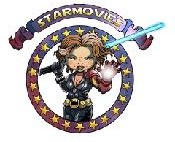 Exposition BRICK MANIAC  Samedi 1er Février et Dimanche 2 Février  2020Salle Blanche Montel 261 place de l’Europe95270 LUZARCHES(Mise en place Vendredi 31 Janvier 2020 entre 17h00 et 22h00 maxi) et Samedi 1er Février de 7h00 à 11h00 maxi ( Ouverture au public de l’exposition à 13h00)Nom : ………………………………………………………………………. Prénom : ………………………………………………………………….... Adresse : ……………………………………………………………………………………………………………………………………………………Association/Boutique *:……………………………………………………………….*Rayez la mention inutile s.v.p, merci.ATTENTION POUR LES BOUTIQUES UNIQUEMENT L’EMPLACEMENT EST PAYANT : 1 TABLE = 14 €Nombre de tables réservées (4 maximum) (1,85 m x 0.70 m) : ……X 14 €= Nombre de personne sur le stand : …………………………………………Descriptif des objets en briques exposés : ……………………………………………………………..……………………………………………………………………………….……………………………………………………………………………….……………………………………………………………………………….……………………………………………………………………………….……………………………………………………………………………….Besoin d’électricité **: 		OUI                            NON(**veuillez entourer la mention utile)IMPORTANT : Nous demandons à tous les exposants de donner un chèque de caution de 50 € pour le bon fonctionnement de l’organisation de la manifestation. Ce chèque vous saura bien entendu rendu le dimanche soir.D’avance nous vous remercions.ATTENTION pour l'électricité, ne sont accepté que les lampes, spots….pas de Compresseur ou bloc alimentation indépendant), pensez à prendre vos rallonges et bloc multiprises ainsi que vos nappes pour protéger les tables.RAPPEL : l'exposition ouvrira ses portes le Samedi 1er Février 2020 de 13h00 à 19h00 et fermera ses portes le Dimanche 2 Février  à 18h00.Nous vous demandons, pendant ces horaires là, de ne pas remballer votre stand d'avance merci.Merci à tous pour votre participation et n'hésitez pas si vous avez des questions à nous contacter soit par mail (christophe.gay95@gmail.com) soit par tél : 06.11.87.38.33Christophe Gay, Président de StarmoviesA renvoyer par Mail ou par courrier au plus tard le 15 Décembre 2019 àStarmoviesMAIRIE DE LUZARCHESPlace de la mairie 95270 LUZARCHESNous vous rappelons aussi que pour des raisons de sécurité et d’assurance, personne ne pourra dormir dans la salle Blanche Montel dans la nuit du samedi 1er Février au Dimanche 2 Février 2020.